Part VII Site NoticesScoil Mhuire Newtownforbes School Zone Scheme24th February 2022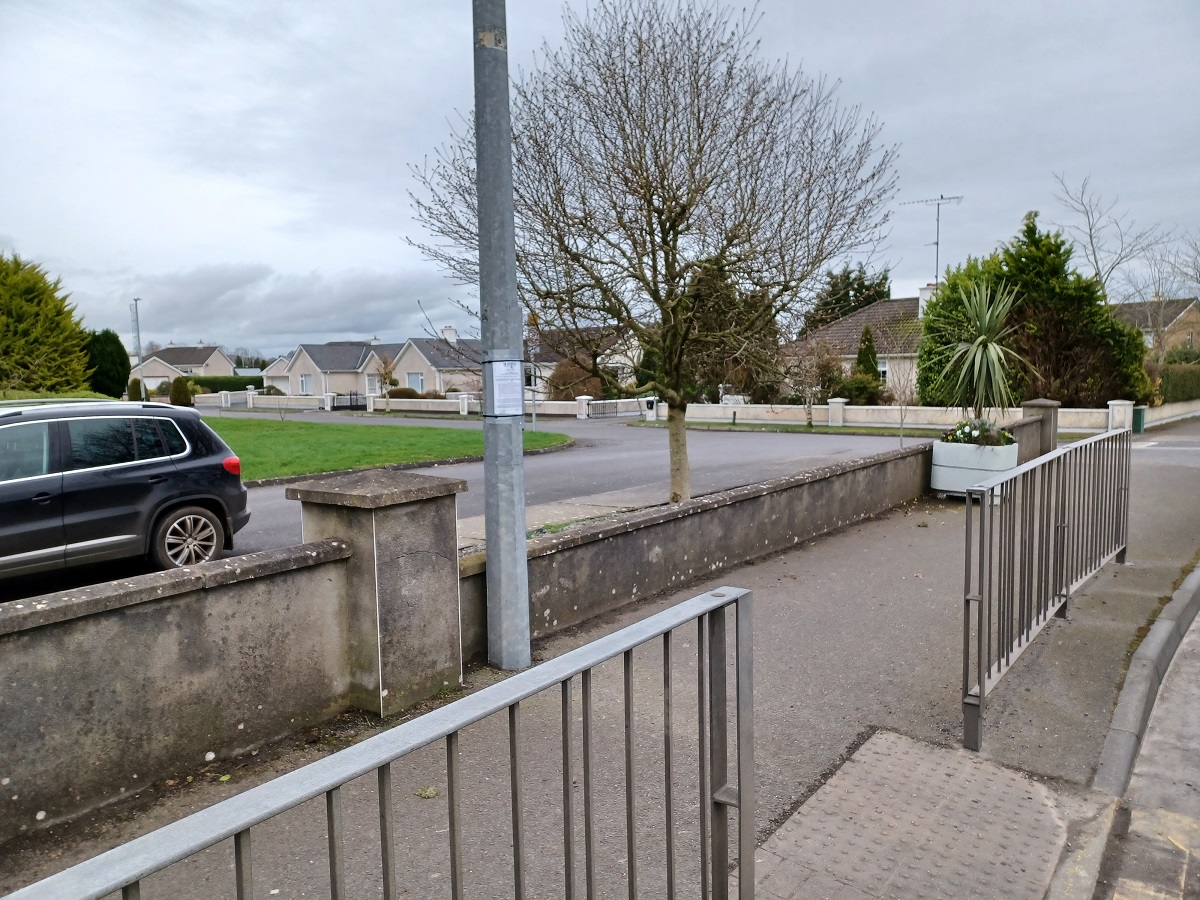 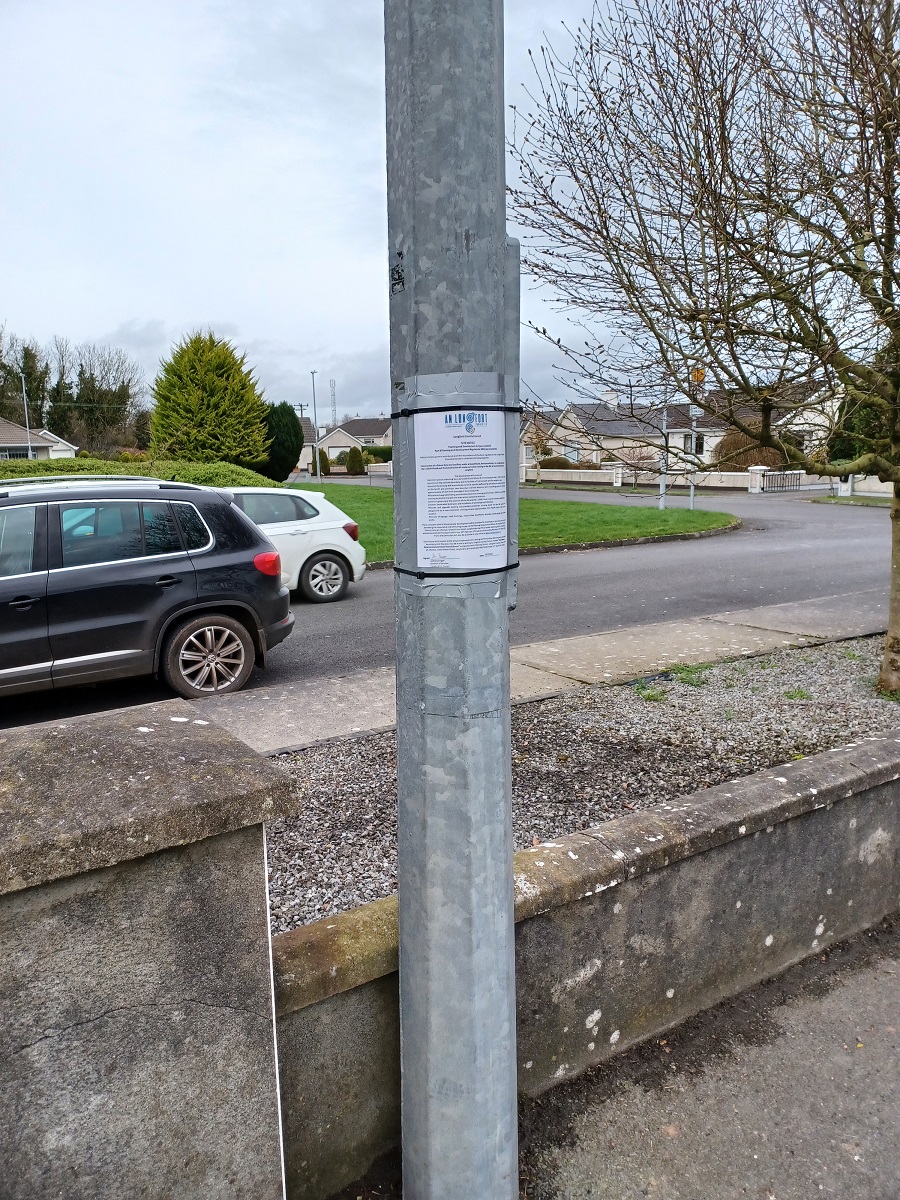 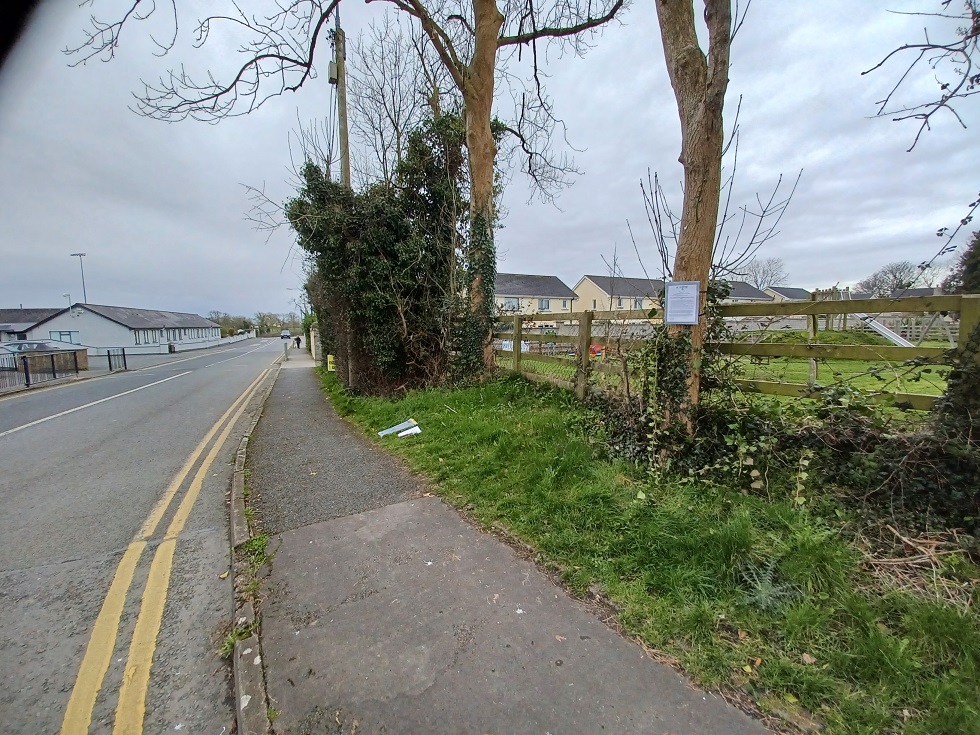 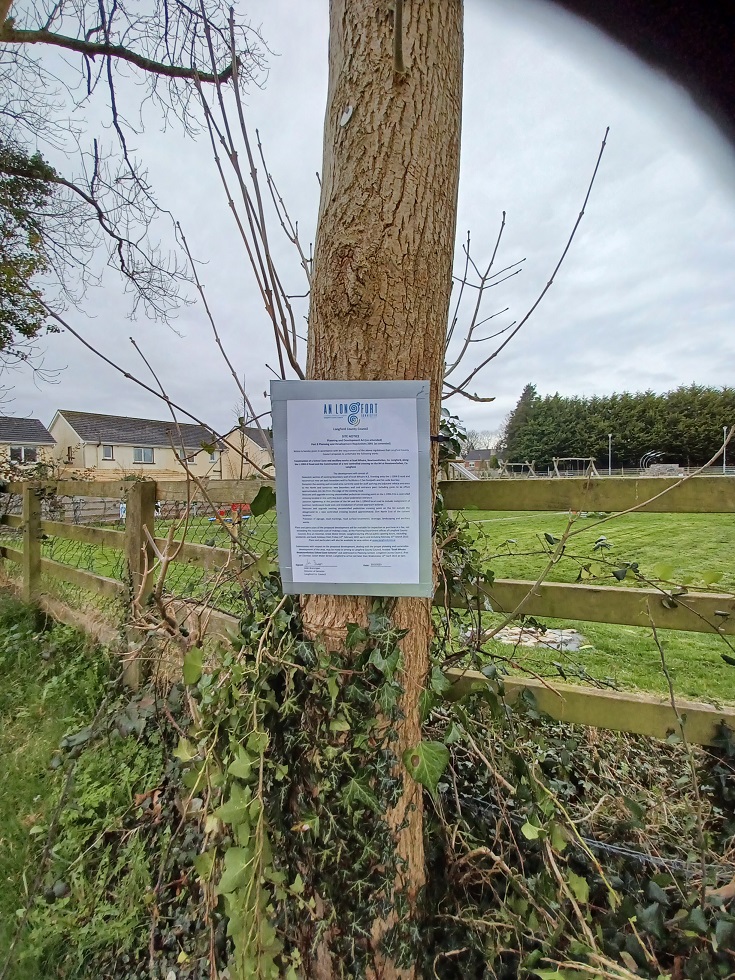 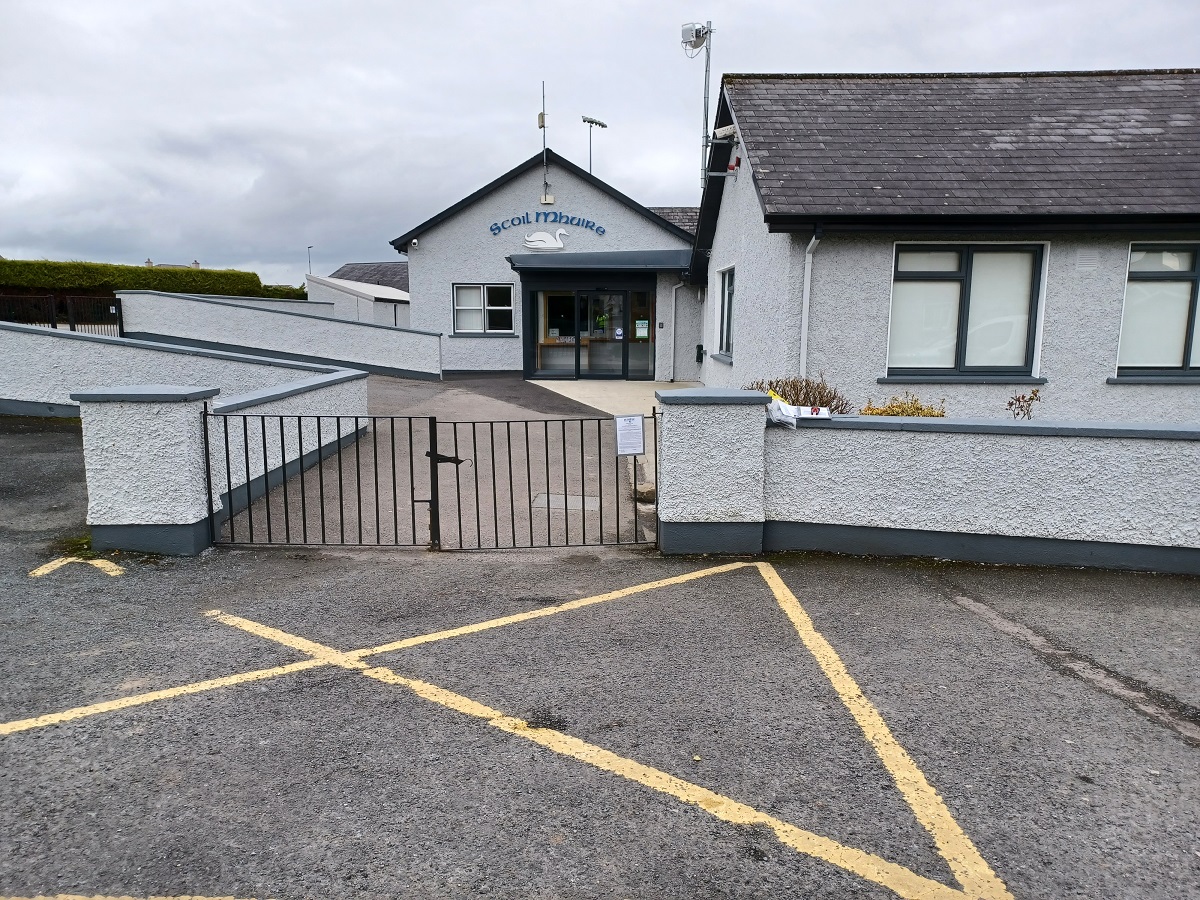 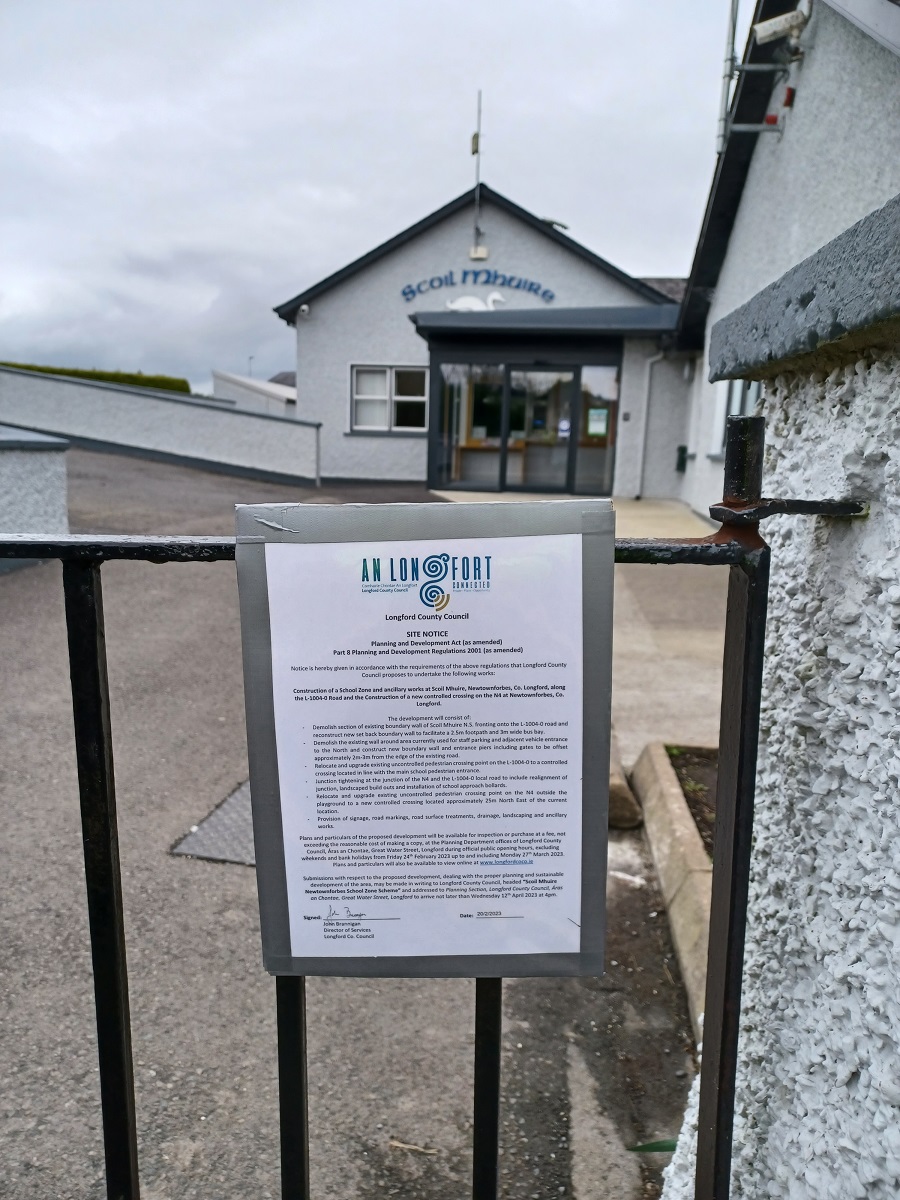 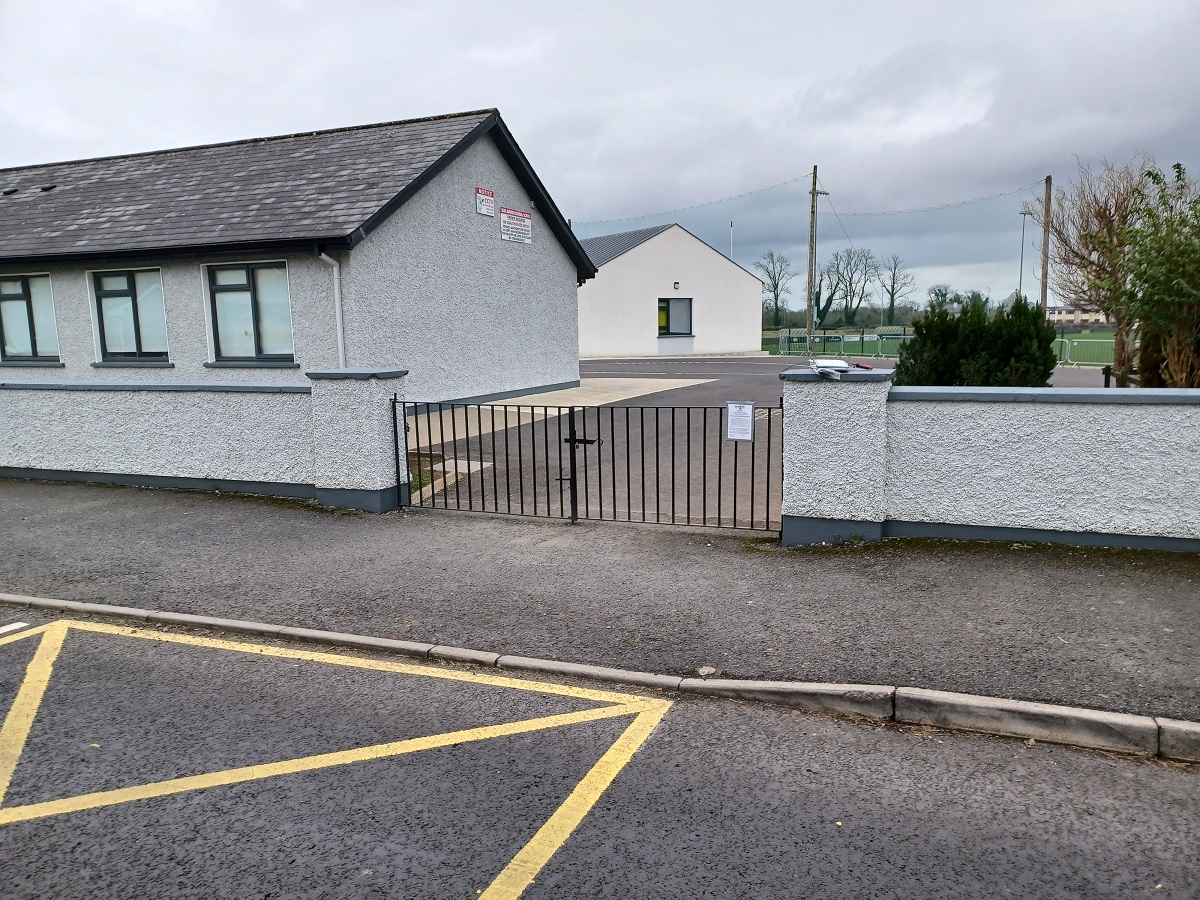 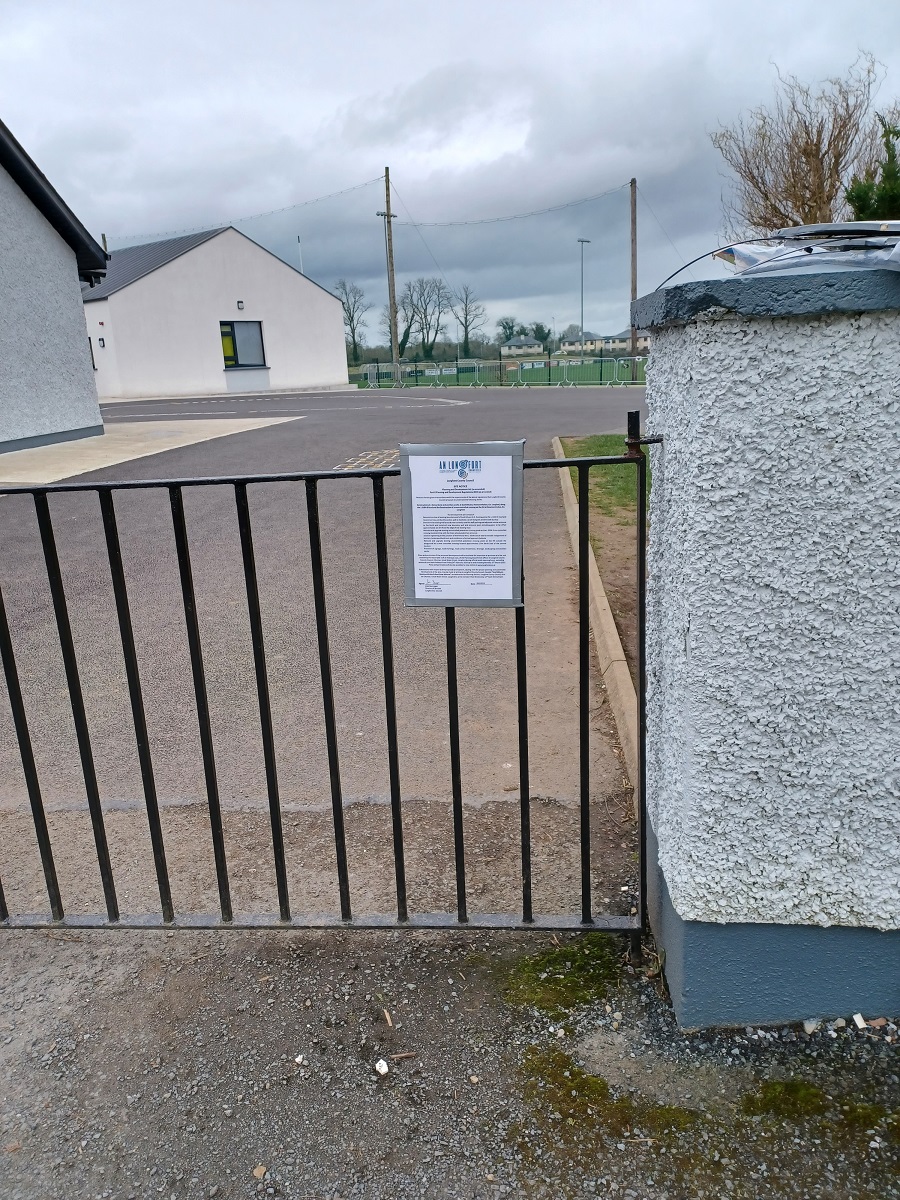 